РОССИЙСКАЯ ФЕДЕРАЦИЯКОСТРОМСКАЯ ОБЛАСТЬГАЛИЧСКИЙ МУНИЦИПАЛЬНЫЙ РАЙОНСОВЕТ ДЕПУТАТОВ  ДМИТРИЕВСКОГО  СЕЛЬСКОГО ПОСЕЛЕНИЯР  Е  Ш  Е  Н  И  Е«  30 »  декабря   2014 года   № 310О внесении изменений в Порядок проведения антикоррупционнойэкспертизы  нормативных правовых актов и проектов нормативных правовых актов Дмитриевского сельского поселенияГаличского муниципального районаКостромской областиВ целях приведения  муниципального  правового  акта  в соответствие с действующим  законодательством,  Совет депутатов сельского поселения  РЕШИЛ:        1.Внести в  Порядок проведения  антикоррупционной экспертизы  нормативных правовых актов и проектов нормативных правовых актов Дмитриевского сельского поселения Галичского муниципального района Костромской области, утвержденный решением Совета депутатов Дмитриевского сельского поселения от 11 ноября 2011 года № 93 ( в редакции решения Совета депутатов сельского поселения от 08 августа 2012 года № 141) следующие изменения:      1.1. в пункте слово «юрисконсультом» заменить  словами «должностным лицом».      1.2. дополнить пунктом 1.1 следующего содержания:« 1.1 Основными принципами организации антикоррупционной экспертизы нормативных правовых актов(проектов нормативных правовых актов) являются:   а)  обязательность проведения антикоррупционной экспертизы проектов нормативных правовых актов;б) оценка нормативного правового акта во взаимосвязи с другими нормативными правовыми актами;в) обоснованность, объективность и  проверяемость  результатов антикоррупционной  экспертизы нормативных правовых актов (проектов нормативных правовых актов);г) компетентность лиц, проводящих  антикоррупционную экспертизу нормативных правовых актов (проектов нормативных правовых актов);д )  сотрудничество органов  местного самоуправления, а также их должностных лиц с институтами  гражданского общества  при проведении антикоррупционной экспертизы нормативных правовых актов (проектов нормативных правовых актов).    2. Настоящее решение вступает в силу со дня   официального опубликования  (обнародования). Глава сельского поселения                                             А.В.Тютин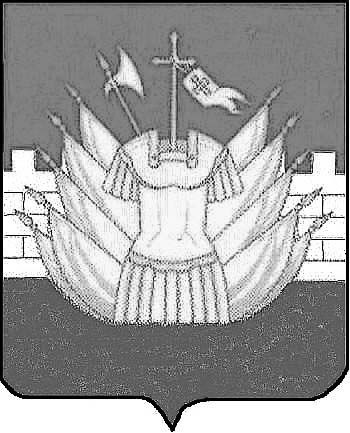 